РОССИЙСКАЯ  ФЕДЕРАЦИЯРЕСПУБЛИКА  КАРЕЛИЯСовет Кривопорожского сельского  поселенияРЕШЕНИЕ № 4-17-4717 заседание четвёртого созыва 21   октября  2020 годО повышении должностных окладов главе, муниципальных служащих и работниковорганов местного самоуправления Кривопорожского сельского поселенияНа В соответствии со статьёй 134 Трудового кодекса Российской Федерации, частью 2 статьи 22 Федерального закона от 2 марта 2007 года № 25-ФЗ «О муниципальной службе в Российской Федерации»,Совет Кривопорожского сельского поселения РЕШИЛ:Повысить в  1,03 раза, действующие по состоянию на 30 сентября 2020 года:а) размеры должностных окладов и ежемесячных надбавок главе Кривопорожского сельского поселения;б) размеры должностных окладов и ежемесячных надбавок за классный чин муниципальным служащим органов местного самоуправления Кривопорожского сельского поселения;в) размеры должностных окладов работников органов местного самоуправления Кривопорожского сельского поселения, занимающих должности, не относящиеся к муниципальным должностям и осуществляющим техническое обеспечение деятельности органов местного самоуправления Кривопорожского сельского поселения.2.  Установить, что при повышении должностных окладов и надбавок за классный чин муниципальным служащим органов местного самоуправления Кривопорожского сельского поселения, должностных окладов работникам органов местного самоуправления Кривопорожского сельского поселения, занимающим должности, не относящиеся к муниципальным должностям и осуществляющим техническое обеспечение деятельности органов местного самоуправления Кривопорожского сельского поселения, подлежат округлению до целого рубля в сторону увеличения.3.  Настоящее решение вступает в силу со дня его принятия и распространяется на правоотношения, возникшие с 1 октября 2020 г.Председатель Совета Кривопорожскогосельского  поселения 	                                                                                          А.С.СуханГлава Кривопорожскогосельского поселения                                                                                                Е.М Семенова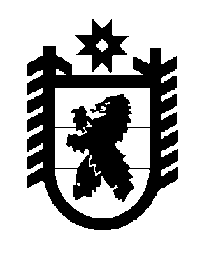 